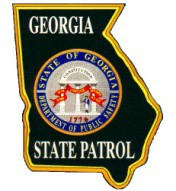 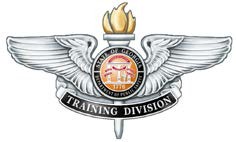 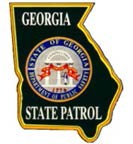 Georgia Department of Public Safety Training DivisionConditioning ProgramPlease consult with a physician before beginning any physical fitness program.WEEK FIVEMonday (8 exercises 30 seconds each)Pushups (30 seconds) Body squats (30 seconds) Mountain climbers (30 seconds)Arm raise exercise (30 seconds)30 second rest periodSit-ups (30 seconds)Alternating lunges (30 seconds)Standing steam engines (30 seconds) Superman Exercise (30 seconds) 30 second rest period(There are 2 rest periods in this circuit of 8 exercises.  The first rest period is after the first 4 exercises, and the second rest period is after the second set of 4 exercises.  Complete this circuit 4 times.)TuesdaySlow jog for 5 minutesLow to moderate pace for 60 secondsSprint for 30 seconds(After sprint, slow down to your low or moderate pace again for 60 seconds.  Keep alternating your low to moderate pace with your sprints for approximately 10 minutes.  Total run time will equal 15 minutes.)   Wednesday (8 exercises 30 seconds each)High plank low plank exercise (30 seconds)Flutter kicks (30 seconds) High knees (30 seconds)Lying leg raises (30 seconds)30 second rest periodMarching in place (30 seconds)Lying hip thrust (30 seconds) Low plank obliques (30 seconds) (Forearms on ground, alternate knee to elbow.) Roman twist (30 seconds) (Raise feet off the ground, hands together around from one side to the other.)30 second rest period(There are 2 rest periods in this circuit of 8 exercises.  The first rest period is after the first 4 exercises, and the second rest period is after the second set of 4 exercises.  Complete this circuit 4 times.)Thursday2 mile run (RUN for TIME)Friday (8 exercises 30 seconds each)  Wide grip push-ups (30 seconds) Side to side lunges (30 seconds)Alternate arm and leg plank (30 seconds)Bicycle crunches (30 seconds)  30 second rest periodClose grip push-ups (30 seconds)  Squat kicks (30 seconds)Shoulder push-up (30 seconds) (Bring feet closer to chest.)Reverse alternating lunges (30 seconds)30 second rest period(There are 2 rest periods in this circuit of 8 exercises.  The first rest period is after the first 4 exercises, and the second rest period is after the second set of 4 exercises. Complete this circuit 4 times.)